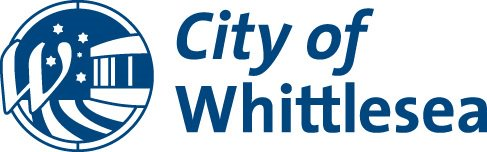 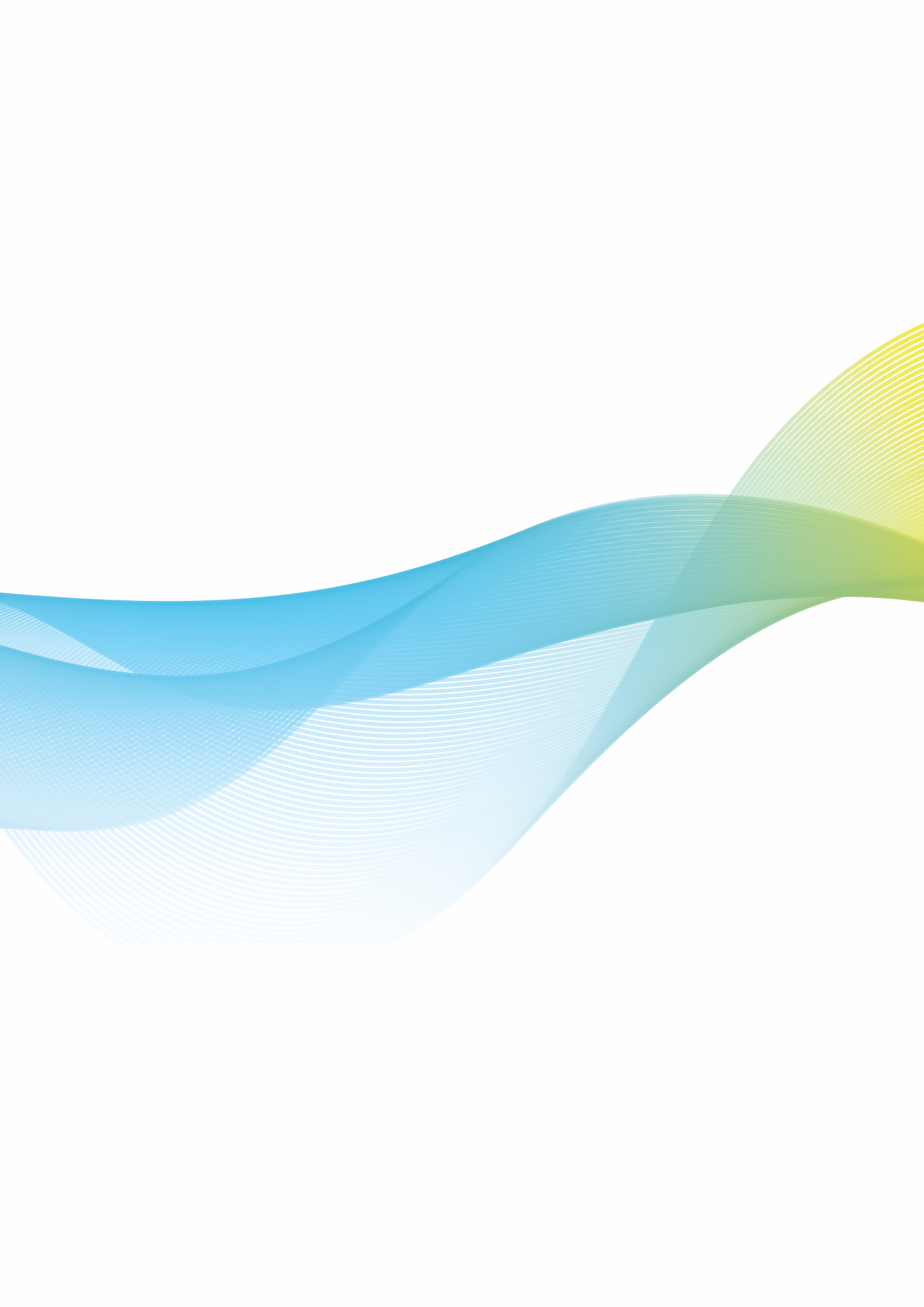 MinutesAdditional Council MeetingMonday 5 September 2022 at 4:00 pmThis meeting was held online remotely and was livestreamed via Council’s website.   C Lloyd Chief Executive OfficerAdministratorsLydia Wilson 			Chair of CouncilPeita Duncan 			AdministratorChris Eddy 				AdministratorOn 19 June 2020 the Acting Minister for Local Government appointed the Panel of Administrators for the City of Whittlesea and appointed Ms Lydia Wilson as Chair of the Panel.  The Panel of Administrators comprises of Ms Lydia Wilson, Ms Peita Duncan and Mr Chris Eddy who will undertake the duties of the Council of the City of Whittlesea until the October 2024 Local Government Election.Senior OfficersCraig Lloyd			Chief Executive OfficerKate McCaughey		Director Community WellbeingJustin O’Meara		Director Planning & DevelopmentSarah Renner		Director Customer & Corporate Services Debbie Wood		Director Infrastructure & EnvironmentFrank Joyce			Executive Manager Governance & StrategyJanine Morgan		Executive Manager Public AffairsOrder of BusinessThe Chief Executive Officer submits the following business:1	Opening	41.1	Meeting Opening and Introductions	41.2	Acknowledgement of Traditional Owners Statement	41.3	Attendance	52	Declarations of Conflict of Interest	63	Officers' Reports	63.1	Connected Communities	63.2	Liveable Neighborhoods	63.3	Strong Local Economy	63.4	Sustainable Environment	73.4.1	Draft Sustainable Environment Strategy suite	73.5	High Performing Organisation	93.5.1	Council Meeting Schedule Update	94	Confidential Business	104.1	Confidential Connected Communities	104.1.1	Interim Activation for Mernda Town Centre	104.2	Confidential Liveable Neighbourhoods	114.3	Confidential Strong Local Economy	114.4	Confidential Sustainable Environment	114.5	Confidential High Performing Organisation	115	Closure	11	1	Opening	1.1	Meeting Opening and IntroductionsThe Chair of Council, Ms Lydia Wilson opened the meeting at 4:00pm and introduced the Administrators and Chief Executive Officer:Administrator, Ms Peita Duncan;Administrator, Mr Chris Eddy; andChief Executive Officer, Mr Craig Lloyd.The Chief Executive Officer, Craig Lloyd introduced members of the Executive Leadership Team:Director Community Wellbeing, Ms Kate McCaughey;Director Planning and Development, Mr Justin O’Meara; 
Director Corporate & Customer Services, Ms Sarah Renner; 
Director Infrastructure and Environment, Ms Debbie Wood;Executive Manager Governance and Strategy, Mr Frank Joyce; andExecutive Manager Public Affairs, Ms Janine Morgan.Following the Introductions, the Chief Executive Officer, Mr Craig Lloyd read the following prayer:Almighty God, we ask for your blessing upon this council to make informed and good decisions to benefit the people of the City of Whittlesea.  Our father who art in heaven, hallowed be thy name, Thy kingdom come, Thy will be done in earth as it is in heaven. Give us this day our daily bread and forgive us our trespasses as we forgive them that trespass against us; and lead us not into temptation but deliver us from evil, For thine is the kingdom, the power and the glory, for ever and ever.Amen	1.2	Acknowledgement of Traditional Owners StatementThe Chair of Council, Ms Lydia Wilson read the following statement:“On behalf of the City of Whittlesea I recognise the rich Aboriginal heritage of this country and acknowledge the Wurundjeri Willum Clan as the Traditional Owners of this place.I would also like to personally acknowledge Elders past, present and emerging.”	1.3	AttendanceMembers:Ms Lydia Wilson Chair of CouncilMs Peita Duncan AdministratorMr Chris Eddy AdministratorOfficers:Craig Lloyd, Chief Executive OfficerKate McCaughey, Director Community WellbeingSarah Renner, Director Customer & Corporate ServicesDebbie Wood, Director Infrastructure & EnvironmentJustin O’Meara, Director Planning & DevelopmentFrank Joyce, Executive Manager Governance & StrategyJanine Morgan, Executive Manager Public AffairsApologies:Nil	2	Declarations of Conflict of InterestNo conflicts declared	3	Officers' Reports	3.1	Connected CommunitiesNil reports	3.2	Liveable NeighborhoodsNil reports	3.3	Strong Local EconomyNil reports	3.4	Sustainable Environment	3.4.1	Draft Sustainable Environment Strategy suite3.4.1 Draft Sustainable Environment Strategy suiteResponsible Officer		Director Infrastructure & EnvironmentAuthor				Danelle Ayres, Acting Unit Manager Sustainable OrganisationIn Attendance	Amanda Dodd, Manager Sustainable Environment
 Purpose			This report’s purpose is to: Endorse the draft Sustainable Environment Strategy (2022-2032) and associated two-year Sustainable Environment Action Plan (2022-2024), and the Climate Change Plan (2022-2032) for the purposes of commencing community consultationAcknowledge and endorse the consultation and engagement plan for the final stage of community consultation prior to adoption  RecommendationThat Council:Review and provide feedback on the draft Sustainable Environment Strategy (2022-2032), the associated Sustainable Environment Action Plan (2022-2024), and the Climate Change Plan (2022-2032)Endorse the draft Sustainable Environment Strategy (2022-2032), the Sustainable Environment Action Plan (2022-2024), and the Climate Change Plan (2022-2032) for the purpose of community consultation Acknowledge and endorse the consultation and engagement plan for the final stage of community consultation on the draft Sustainable Environment Strategy (2022-2032), the Sustainable Environment Action Plan (2022-2024), and the Climate Change Plan (2022-2032)Council ResolutionMoved:      Chairperson Lydia Wilson Seconded: Administrator Peita Duncan THAT CouncilEndorse the consultation and engagement plan for the final stage of community consultation on the draft Sustainable Environment Strategy (2022-2032), the Sustainable Environment Action Plan (2022-2024), and the Climate Change Plan (2022-2032)Endorse the draft Sustainable Environment Strategy (2022-2032), the Sustainable Environment Action Plan (2022-2024), and the Climate Change Plan (2022-2032) for the purpose of community consultation CARRIED	3.5	High Performing Organisation	3.5.1	Council Meeting Schedule Update3.5.1 Council Meeting Schedule UpdateResponsible Officer		Executive Manager Governance & StrategyAuthor				Bineet Gujral, Governance OfficerIn Attendance			Frank Joyce, Executive Manager Governance & Strategy PurposeFor Council to confirm a change of location for the upcoming Scheduled Council Meeting on 19 September 2022.  RecommendationThat Council confirms the next Scheduled Council Meeting be held in-person in the Council Chamber, Civic Centre, 25 Ferres Boulevard, South Morang on 19 September 2022 at 6.30pm. Council Resolution Moved:         Administrator Chris Eddy Seconded:    Administrator Peita Duncan THAT Council adopt the recommendation for item 3.5.1 Council Meeting Schedule UpdateCARRIED	4	Confidential BusinessUnder section 66(2) of the Local Government Act 2020 a meeting considering confidential information may be closed to the public. Pursuant to sections 3(1) and 66(5) of the Local Government Act 2020.  Council ResolutionMoved:         Administrator Peita Duncan  Seconded:    Administrator Chris Eddy THAT the Chair of Council recommends that the meeting be closed to the public for the purpose of considering details relating to the following confidential matters in accordance with Section 66(2)(a) of the Local Government Act 2020 as detailed. CARRIED	4.1	Confidential Connected Communities	4.1.1	Interim Activation for Mernda Town Centre4.1.1 Interim Activation for Mernda Town CentreResponsible Officer		Director Community Wellbeing Author				Nicole Wiseman, Coordinator Community PlanningIn Attendance			Kate McCaughey, Director Community Wellbeing
This report has been designated as confidential by the Director Community Wellbeing, under delegation from the Chief Executive Officer, in accordance with Rule 53 of the Governance Rules 2021 and sections 66(5) and 3(1) of the Local Government Act 2020 on the grounds that it contains Council business information, being information that would prejudice the Council's position in commercial negotiations if prematurely released. In particular the report contains information regarding financial data that could impact property lease and Section 173 negotiations.
	4.2	Confidential Liveable NeighbourhoodsNil reports	4.3	Confidential Strong Local EconomyNil reports	4.4	Confidential Sustainable EnvironmentNil reports	4.5	Confidential High Performing OrganisationNil reports	5	ClosureThere being no further open business the Chair of Council closed the open portion of the  Additional Council Meeting 5 September 2022 at 4:14 PM. Confirmed this 19th day of September 2022. ___________________________Lydia WilsonChair of Council